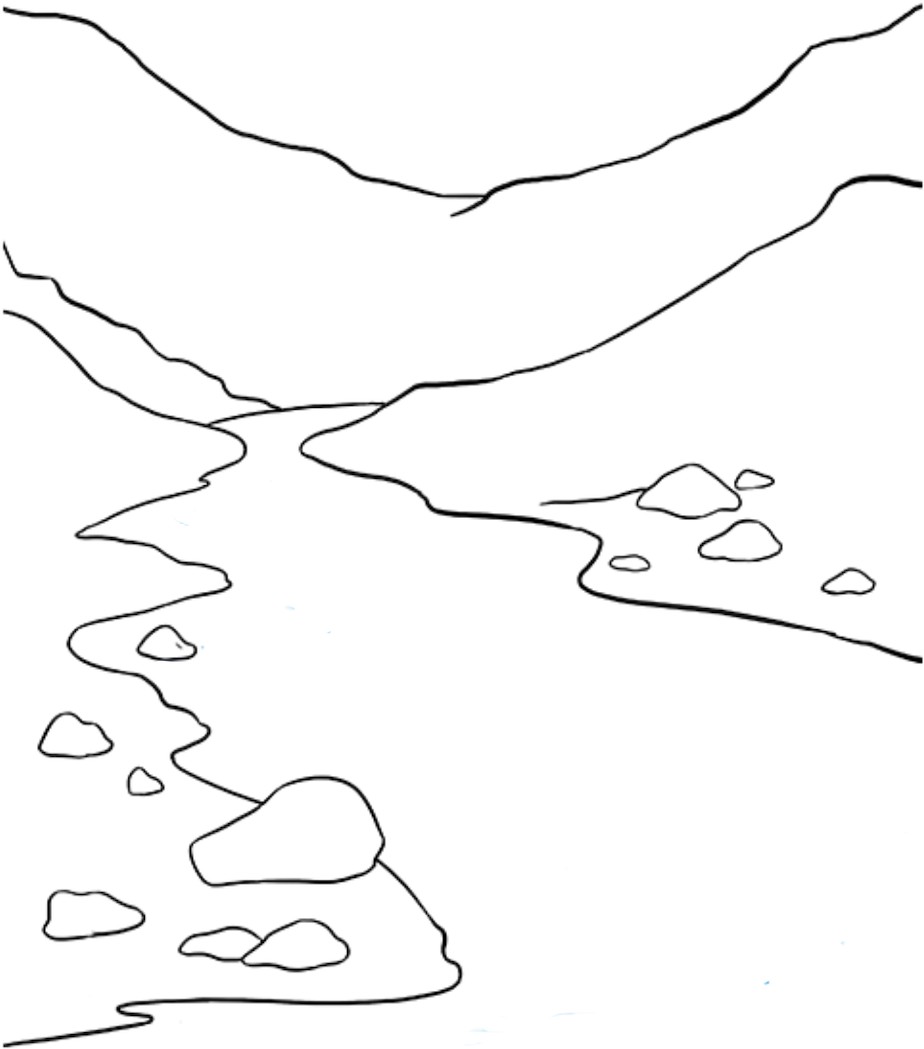 Name 		What I Learned About Rivers